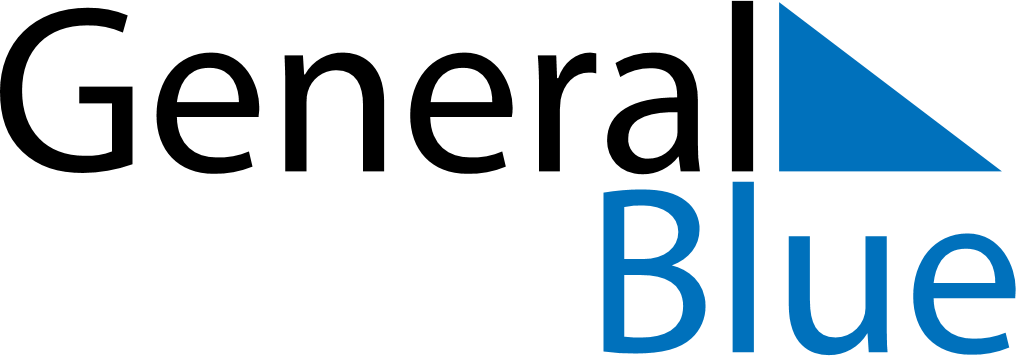 February 2028February 2028February 2028IrelandIrelandSundayMondayTuesdayWednesdayThursdayFridaySaturday123456789101112St. Brigid’s Day1314151617181920212223242526272829